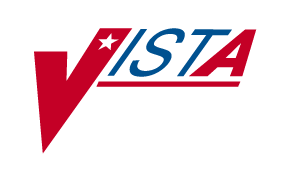 Computerized Patient Record System (CPRS)OR*3.0*235 Release NotesJune 2005Department of Veterans AffairsHealth Data SystemsComputerized Patient Record System Product LineRevision History The most recent entries in this list are linked to the location in the manual they describe. Click on a link or page number to go to that section.Table of ContentsPurpose	4Installation Requirements	4Required Patches	4Patient Safety Issues (PSIs)	4New Functionality	4Bug Fixes	5Medication Ordering	5PurposeOR*3.0*235 is an emergency patch to address some concerns regarding medication ordering in CPRS GUI v.25, including one patient safety issue, PSI-05-045, and two other medication ordering issues.Installation RequirementsRequired PatchesBefore you can install OR*3.0*235, you must install the following required patches:OR*3.0*195Note:	Internet Explorer 4.0 (IE4) or later is REQUIRED in order for GUI version 25 to run. However IE 5.5 or later with 128-bit encryption is required for PKI functionality.Patient Safety Issues (PSIs)PSI-05-045 When Transferring a Medication from Inpatient To Outpatient Or Vice Versa, the Dosage Field May Be Blank (Remedy HD 94904) – An information window appears in the dialog that seems to show the original sig for medication being transferred. The information displays in such a fashion that the Name and Strength of the original sig show but not the actual dosage that the patient may be taking. The next line in this information window is a blank line, then the actual sig appears on the 3rd line. Resolution:  Increase the size of the  pixels larger. Then 2 lines of text will be seen as in v24.New FunctionalityN/ABug FixesMedication OrderingDays Supply Defaults to 0 Instead of the Value Associated with the Pharmacy-Patient Status (HD 93966) – CPRS GUI v.25 (OR*3.0*195) inadvertently changed the days supply value for the outpatient medication order dialog to default to zero instead of the value associated with the Pharmacy Patient Status. Resolution: The Days Supply/Quantity fields will return to the functionality where the Days Supply value for the outpatient medication order dialog defaults to the value associated with the Pharmacy Patient Status. The Days Supply/Quantity boxes will populate as follows:The software will no longer default to zero. When the dosage for med is entered, the Days Supply is populated. When the schedule is entered, the Quantity box is populated in relationship to the value in Days Supply Box. As the user toggles schedule (i.e., between QD, BID, TID, QID & QOD), the Quantity adjusts accordingly. Auto-calculate for Quantity Not Functioning for Outpatient Medications for Some Free-Text Schedules (HD 94529) – One reported problem was functioning as designed, but another problem was discovered.Reported Problem: If a provider entered a schedule, but then changed it to a free-text, non-standard schedule, CPRS was not calculating the Quantity. The system was functioning correctly. In the reported case, the issue was that the MEDICATION INSTRUCTION file (#51) had an invalid frequency. However, during the research on this issue, a more serious problem that is explained below was discovered. Resolution: If Outpatient Pharmacy V. 7.0 is unable to calculate a quantity for an order, the Quantity box in CPRS will default to 0. If the Quantity is not correct, the site should verify the setup of the ADMINISTRATION SCHEDULE file (#51.1) and the MEDICATION INSTRUCTION file (#51). For a full description on how quantity is calculated, please refer to Appendix B of the Outpatient Pharmacy V. 7.0 User Manual.Discovered Problem: CPRS retains an old value for the Quantity box on Outpatient Medication orders. If a provider changed the schedule on an Outpatient order and the new schedule was not valid for calculating quantity, the previous value was displayed in the Quantity box. For example: If Days Supply was 30 and the schedule is Q8H, the calculated quantity was 90, which was correct. If the provider switched the schedule to OIUY, an invalid schedule, the Quantity box still displayed 90.Resolution: OR*3*235 modifies population of the Quantity box, such that when a provider changes the schedule of the order, the Quantity box display changes to match the new schedule.When Transferring a Medication from Inpatient To Outpatient Or Vice Versa, the Dosage Field May Be Blank (Remedy HD 94904, PSI-05-045) – An information window appears in the dialog which seems to show the original sig for medication being transferred. The information displays in such a fashion that the Name and Strength of the original sig shows but not the actual dosage that the patient may be taking. The next line in this information window is a blank line, then the actual sig appears on the 3rd line. Resolution:  Increase the size of the  pixels larger. Then 2 lines of text will be seen as in v24.DatePatchPageChangeProject ManagerTechnical WriterOR*3.0*235n/aInitial version.REDACTEDREDACTED